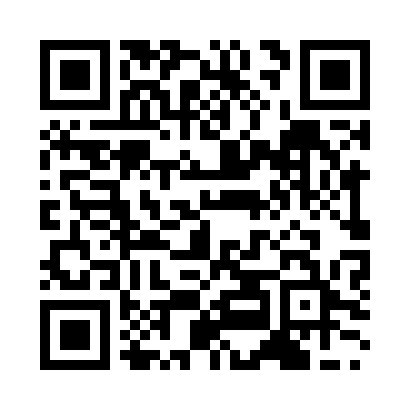 Prayer times for Bungotakada, JapanWed 1 May 2024 - Fri 31 May 2024High Latitude Method: NonePrayer Calculation Method: Muslim World LeagueAsar Calculation Method: ShafiPrayer times provided by https://www.salahtimes.comDateDayFajrSunriseDhuhrAsrMaghribIsha1Wed3:545:2612:113:536:578:232Thu3:535:2512:113:536:588:243Fri3:525:2412:113:536:598:254Sat3:505:2312:113:537:008:265Sun3:495:2212:113:537:008:286Mon3:485:2112:113:547:018:297Tue3:475:2012:113:547:028:308Wed3:455:1912:113:547:038:319Thu3:445:1812:113:547:038:3210Fri3:435:1812:113:547:048:3311Sat3:425:1712:113:547:058:3412Sun3:415:1612:113:547:068:3513Mon3:405:1512:113:547:068:3614Tue3:395:1412:113:547:078:3715Wed3:385:1412:113:547:088:3816Thu3:375:1312:113:547:098:3917Fri3:365:1212:113:547:098:4018Sat3:355:1212:113:547:108:4119Sun3:345:1112:113:547:118:4220Mon3:335:1012:113:557:118:4321Tue3:325:1012:113:557:128:4422Wed3:315:0912:113:557:138:4523Thu3:305:0912:113:557:138:4624Fri3:295:0812:113:557:148:4725Sat3:295:0812:113:557:158:4826Sun3:285:0712:113:557:158:4927Mon3:275:0712:113:557:168:5028Tue3:265:0612:123:567:178:5129Wed3:265:0612:123:567:178:5130Thu3:255:0612:123:567:188:5231Fri3:255:0512:123:567:198:53